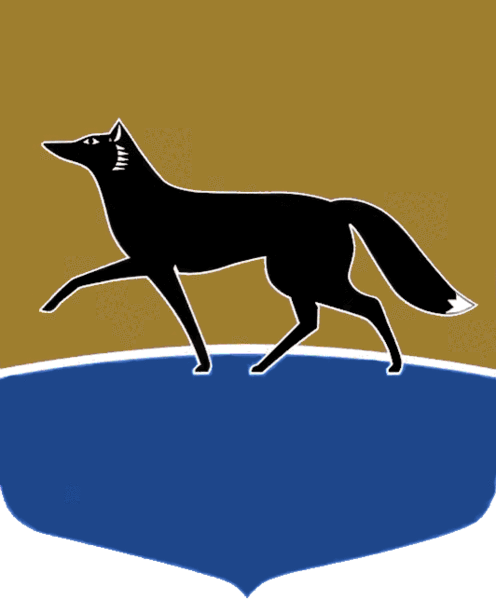 Принято на заседании Думы 28 февраля 2024 года№ 503-VII ДГОб условиях приватизации муниципального имущества 
(пакет акций акционерного общества «Югорская лизинговая компания» 12,92 %)В соответствии с Федеральным законом от 21.12.2001 № 178-ФЗ 
«О приватизации государственного и муниципального имущества», решениями Думы города от 07.10.2009 № 604-IV ДГ «О Положении о порядке управления и распоряжения имуществом, находящимся в муниципальной собственности», от 31.05.2023 № 340-VII ДГ «О прогнозном плане приватизации муниципального имущества на 2024 год и плановый период 2025 – 2026 годов», рассмотрев документы, представленные Администрацией города по приватизации муниципального имущества, Дума города РЕШИЛА:1.  Утвердить условия приватизации муниципального имущества согласно приложению к настоящему решению.2.  Администрации города осуществить приватизацию муниципального имущества в соответствии с действующим законодательством.3.  Контроль за выполнением настоящего решения возложить 
на Председателя Думы города, председателя постоянного комитета Думы города по бюджету, налогам, финансам и имуществу Слепова М.Н.Председатель Думы города						 	М.Н. Слепов«04» марта 2024 г.Приложениек решению Думы городаот 04.03.2024 № 503-VII ДГУсловия приватизации муниципального имущества1. Наименование имуществаПакет акций акционерного общества «Югорская лизинговая компания» (12,92 %) 2.  Место нахождения общества625056, Тюменская область, г.  Тюмень, проезд Воронинские горки, д. 101, офис 093.  Величина уставного капитала12 000 000 рублей4.  Государственный регистрационный номер выпуска1-01-00290-F5.  Вид, категория (тип) ценных бумаг Обыкновенные именные акции 6.  Количество акций31 штука7.  Номинальная стоимость одной обыкновенной акции50 000 рублей8. Способ приватизацииАукцион в электронной форме (открытый 
по составу участников и форме подачи предложений)9.  Сведения о рыночной стоимости имущества 3 292 000 рублей.Отчёт об оценке от 15.01.2024 № 12-7680-2023И. Оценка произведена обществом 
с ограниченной ответственностью «Русконсалт» по состоянию на 21.12.202310. Начальная цена3 292 000 рублей11. Шаг аукциона100 000 рублей12. Форма платежаПлатёж единовременный13. Особые условияВ соответствии с пунктами 6.5 – 6.8 Устава акционерного общества «Югорская лизинговая компания» акционеры Общества и само Общество обладают преимущественным правом приобретения акций.В случае если акционеры Общества и само Общество не воспользуются преимущественным правом приобретения всех акций, предлагаемых для продажи 
в установленные Уставом Общества сроки, акции подлежат продаже на аукционе